UNIVERSIDADE FEDERAL DE JUIZ DE FORAPRÓ-REITORIA DE EXTENSÃO - PROEXEDITAL DE SELEÇÃO DE BOLSISTA/VOLUNTÁRIO GRADUANDO PARA AÇÃO DE EXTENSÃOPROGRAMA OU PROJETO DE EXTENSÃO: Programa de Atividades Integradas de PsicologiaUNIDADE ACADÊMICA: Instituto de Ciências HumanasO coordenador do projeto/programa de atividades integradas do Centro de Psicologia Aplicada da unidade acadêmica Instituto de Ciências Humanas faz público o processo de seleção de discentes de graduação para preenchimento de zero vaga(s) de bolsista(s) graduando e oito vaga(s) de voluntário(s) graduando. Dos CandidatosPoderão inscrever-se os candidatos que atenderem aos seguintes critérios: Estar regularmente matriculado em Curso de Graduação da UFJF; Não estar em débito com a Extensão no que tange a relatórios e/ou outros documentos;Ter disponibilidade de 12 horas semanais; Em caso de bolsistas, o mesmo não poderá ter vínculo remunerado em nenhum outro Programa de bolsas da UFJF, com exceção do Programa de Apoio Estudantil;Listar os demais pré-requisitos específicos.Da seleção e bolsaA bolsa de Extensão tem a duração mínima de 01 e máxima de 04 semestres letivos;Os programas e/ou projetos podem ser realizados durante o período de férias, cabendo ao coordenador informar a frequência dos participantes nos períodos determinados, somente em caso de pagamento de bolsa;O pagamento da bolsa de cada mês, proporcional à frequência apurada, será efetuado até o quinto dia útil do mês subsequente;Em caso de desistência do bolsista ou voluntário graduando selecionado durante o período de execução do programa e/ou projeto, assumirá o próximo candidato que estiver classificado.Do Processo de SeleçãoOs critérios do processo seletivo são determinados pelos próprios coordenadores de programa e/ou projeto.1.1 Ser aluno do curso de Psicologia da UFJF;1.2 Estar cursando a partir do 5º período.O processo seletivo deverá ser realizado pelo menos uma vez por ano ou os bolsistas e voluntários graduandos, já participantes em anos anteriores, poderão ser reconduzidos por mais um ano. Cada bolsista poderá participar de um determinado programa e/ou projeto de extensão pelo prazo máximo de dois anos letivos.Da InscriçãoDATA: 04/09/2019                              LOCAL: Centro de Psicologia Aplicada                                              HORÁRIO: 13h às 14h Obs.: Trazer o histórico da graduação.Da Seleção DATA:  04/09/2019                             LOCAL: Centro de Psicologia Aplicada                                              HORÁRIO: 14hDa Divulgação do Resultado DATA: 05/09/2019                              LOCAL: Centro de Psicologia Aplicada                                               HORÁRIO: 9hJuiz de Fora, 26 de agosto de 2019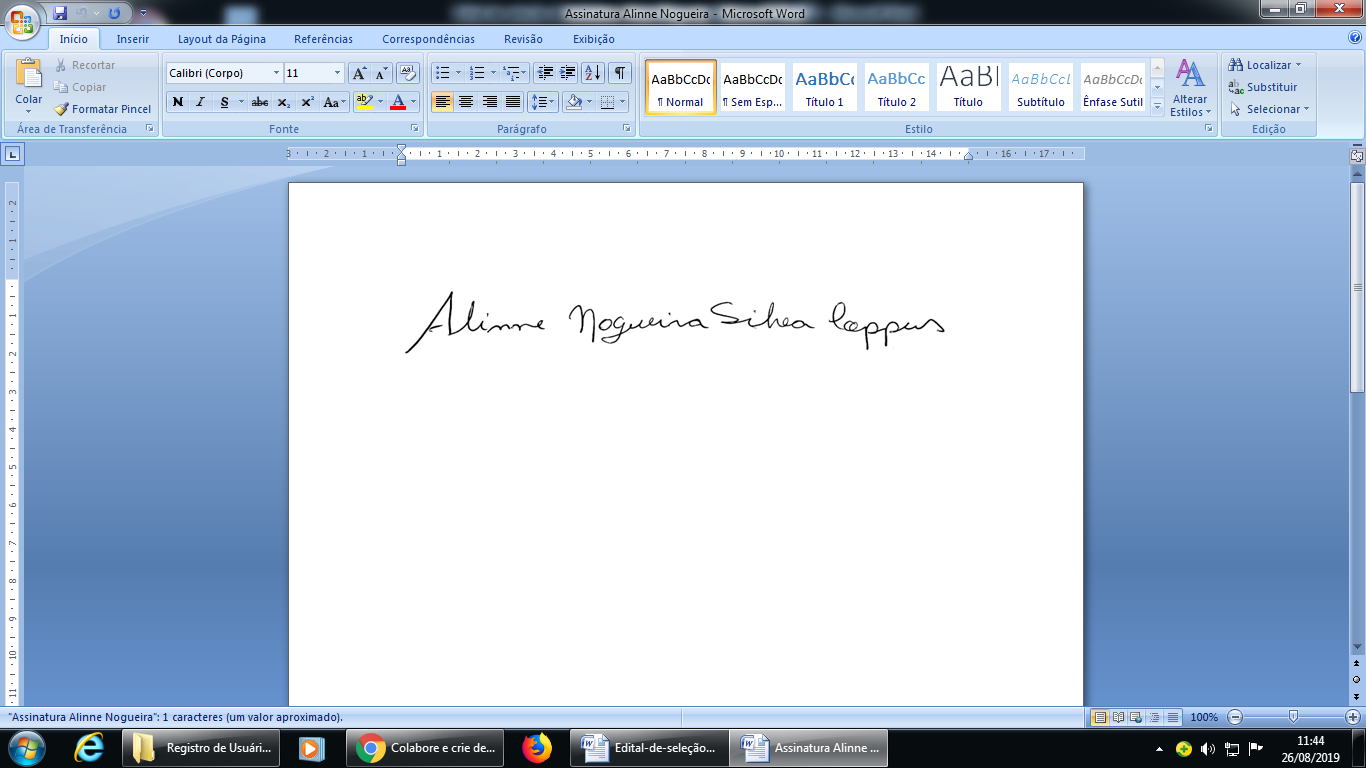 Coordenador do projeto/programa